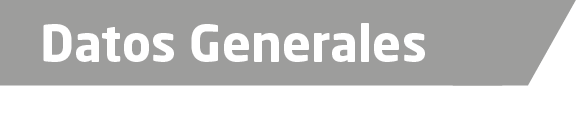 Nombre Rogelio Reyes PérezGrado de Escolaridad Licenciatura en DerechoCédula Profesional (Licenciatura) 4128008Cédula profesional (Maestría) En trámiteTeléfono de Oficina 232 3248382Correo Electrónico mtz1inv@gmail.comDatos GeneralesFormación Académica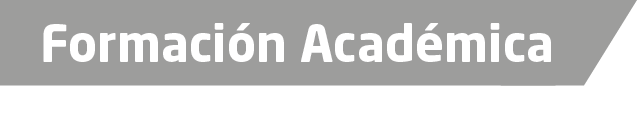 1983-1987Universidad VeracruzanaXalapa Estudios de Licenciatura en Derecho.2004Maestría en Derecho ciencias jurídicas y sociales, Universidad de las Naciones. Papantla Veracruz, Veracruz.2004Diplomado en  criminalísticaConsejo de Expertos Forenses CONAEFO S. C.,  junto con la Procuraduría General de Justicia del estado de Veracruz.2007Diplomado en Sistema de justicia integral para adolescentes, Investigaciones Jurídicas de la UNAM en Colaboración de la Secretaria de Seguridad Pública Federal. 2014-2015Diplomado en juicios orales”, por El Colegio de Derecho y Juicios Orales y la UPAV.Trayectoria Profesional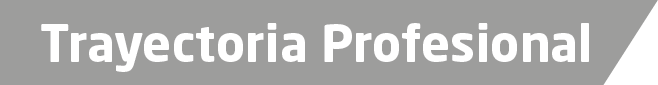 1989 a 2007Agente del Ministerio Público en la Procuraduría General de Justicia del Edo. Ver.2007 Subdirector de Investigaciones, Dirección General de Prevención y Tratamiento de Menores SSP México D. F.2009-2014Director de Control y Vigilancia de la Dirección General de Supervisión  y Control, Órgano Administrativo Desconcentrado de Servicio de Protección Federal. 2015 a la fechaFiscal en la agencia 1ay 2a del ministerio público investigador y adscrito al juzgado mixto menor, y al juzgado cuarto de 1ª  instancia en Martínez de la torre, VeracruzAr de Conocimiento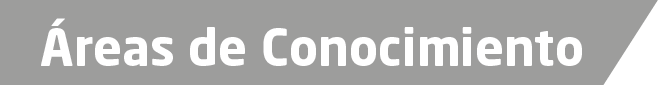 Derecho ConstitucionalDerecho AdministrativoDerecho CivilDerecho Penal